Задание на 29.05 Компьютерная графика , 3-я пара, гр МТЭ-17ИТОГ по дисциплине.Методические рекомендации по выполнению итоговой  работы по дисциплине Компьютерная графикаВсе работы являются едиными и разделяется только вариантами заданий по наименованию сборочных изделий. Каждый вариант состоит из сборочного чертежа изделия, представленного рисунком, перечня и краткой характеристики детального состава изделия. Вы должны выполнить вариант согласно номера списка в журнале с 11 снова повторяются (так кто № 11, выполняет 1;12 выполняет 2 и т.д….):провести деталирование (мысленную разборку на составляющие элементы) сборочного чертежа; выполнить спецификацию на сборочный чертеж;выполнить сборочный чертеж   с основной надписью;Рекомендации по чтению и выполнению сборочного чертежа:допускается творческий подход в затруднительных случаях;  сборочный чертеж должен повторять оригинал.Рис. 1. Сборочный чертеж изделия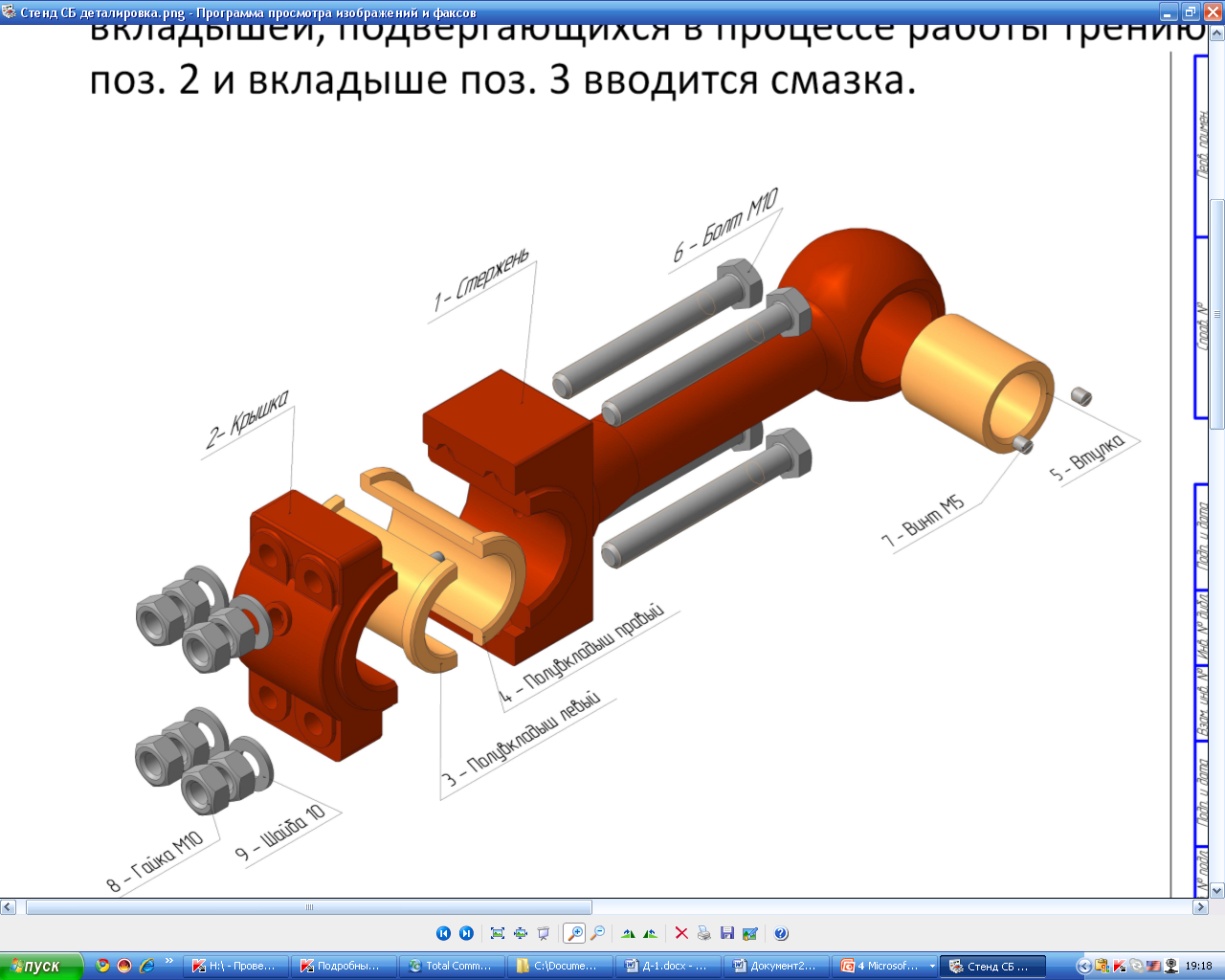 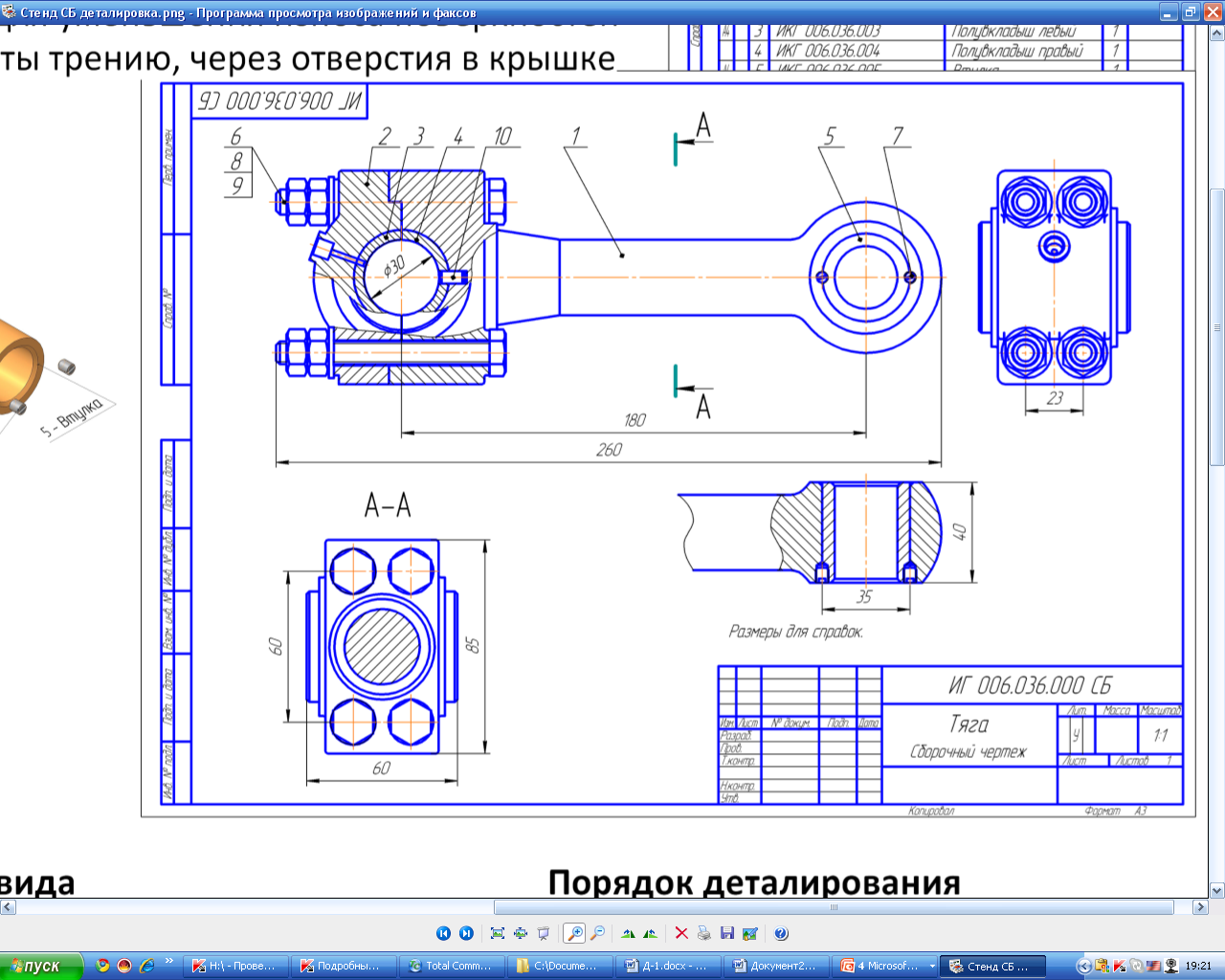 Рис. 2. Пример деталирования сборочного изделия